Project Learning Tree/ Growing up Wild  Early Childhood Educator’s Workshop AgendaMarch 28, 2020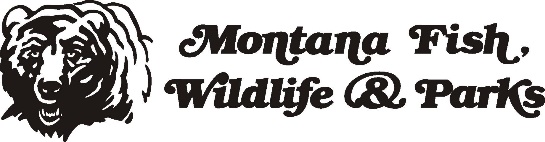 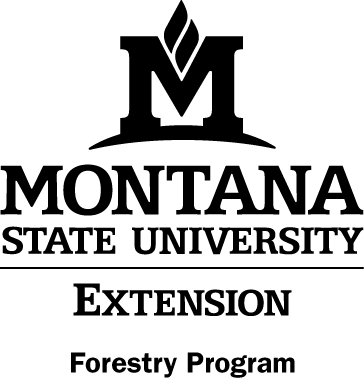 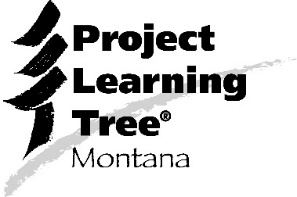 9:30am to 3:00pmInstructors:  Christina Oppegard, MSU Extension Forestry and Laura Wren, Family Connection 9:30am		IntroductionsWhat is Project Learning Tree 9:45am		PLT ActivitiesThe Shape Walk (activity 1, page 20)Take a Texture Walk (activity 3, page 36)Good-Night Owl Masks (activity 10, page 89)10:45am	Educational Opportunities                   11:15am	Break11:30am	Growing Up Wild and Hike though the Guide 11:45am	GUW ActivitiesWiggling Worms (page 20)Oh Deer (page 48)12:00pm 	Lunch1:00pm           GUW Activities ContinuedHiding in Plain Sight (page 34)1:30pm           Activity Round-upIn your groups pick an activity from each guide.Read though the activities with your group and present the activities by giving a summary of the activity, how would you use this activity in your classroom (be specific), and how would you extend or piggy back of the activity.  2:30pm          Recap of all activities/Questions and Evaluations 3:00pm          End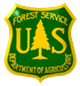 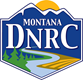 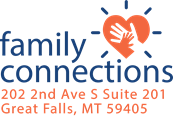 This workshop is sponsored by: 